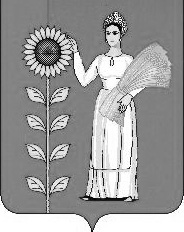 СОВЕТ ДЕПУТАТОВСЕЛЬСКОГО ПОСЕЛЕНИЯ ВЕРХНЕМАТРЕНСКИЙ СЕЛЬСОВЕТДобринского муниципального района Липецкой областиРоссийской Федерации31 сессия шестого созыва РЕШЕНИЕ 21.12.2022                          с. Верхняя Матренка                        № 115-рсО внесении изменений в Программу комплексного развития транспортной инфраструктуры на территории сельского поселения Верхнематренский сельсовет на 2017-2027 годыРассмотрев представленный администрацией сельского поселения Верхнематренский сельсовет проект решения "О внесении изменений в Программе комплексного развития транспортной инфраструктуры на территории сельского поселения Верхнематренский сельсовет на 2018-2028 годы", руководствуясь Федеральным законом от 06.10.2003 №131-ФЗ "Об общих принципах организации местного самоуправления в Российской Федерации", Уставом сельского поселения Верхнематренский сельсовет, Совет депутатов сельского поселения Верхнематренский сельсоветРЕШИЛ:1. Принять изменения в Программу комплексного развития транспортной инфраструктуры на территории сельского поселения Верхнематренский сельсовет на 2017-2027 годы, принятую решением Совета депутатов сельского поселения Верхнематренский сельсовет № 92-рс от 27.11.2017 г.2. Направить указанный нормативно-правовой акт главе сельского поселения для подписания и официального обнародования.3. Настоящее решение вступает в силу со дня его официального обнародования и распространяется на правоотношения, возникшие с 1 января 2022 года.Председатель Совета депутатов сельского поселения Верхнематренский сельсовет                                                     Л.И.Беляева Приняты Решением Совета депутатов сельского поселения Верхнематренский сельсовет Добринского муниципального района№ 115 - рс от 21.12.2022 г.ИЗМЕНЕНИЯв Программу комплексного развития транспортной инфраструктуры на территории сельского поселения Верхнематренский сельсовет на 2017-2027 годыВнести в Программу комплексного развития транспортной инфраструктуры на территории сельского поселения Верхнематренский сельсовет на 2017-2027 годы, принятую решением Совета депутатов сельского поселения Верхнематренский сельсовет № 92-рс от 27.11.2017 г. следующие изменения:1. Программу комплексного развития системы транспортной инфраструктуры на территории сельского поселения Верхнематренский сельсовет на 2017-2027 годы дополнить приложением №1, согласно приложению №1 к настоящему решению.Глава сельского поселения Верхнематренский сельсовет                                               Н.В.ЖаворонковаПриложение № 1 к решению Совета депутатов сельского поселения Верхнематренский сельсовет Добринского муниципального района Липецкой области № 115-рс от 21.12.2022  Приложение № 1 к Программе комплексного развития транспортной инфраструктуры на территории сельского поселения Верхнематренский сельсовет на 2017-2027 годы График выполнения мероприятий 2022 год2022 год2022 год2022 год2022 год№Наименование мероприятиясрокисрокиОтветственный исполнитель№Наименование мероприятияначалаокончанияОтветственный исполнитель1Размещение дорожных знаков и указателей на улицах населённых пунктов01.01.202231.12.2022Глава администрации сельского поселения Верхнематренский сельсовет2Реконструкция, ремонт, устройство твёрдого покрытия дорог и тротуаров:-ремонт участков автомобильных дорог в д. Новая, -устройство твёрдого покрытия по ул. Дорожная с. Верхняя Матренка.01.06.202230.09.2022Глава администрации сельского поселения Верхнематренский сельсовет3Содержание автомобильных дорог общего пользования местного значения муниципального образования:- очистка дорог от снега;- грейдерование;- окашивание;- ямочный ремонт.01.01.202231.12.2022Глава администрации сельского поселения Верхнематренский сельсовет2023 год2023 год2023 год2023 год2023 год1Размещение дорожных знаков и указателей на улицах населённых пунктов01.01.202331.12.2023Глава администрации сельского поселения Верхнематренский сельсовет2Реконструкция, ремонт, устройство твёрдого покрытия дорог и тротуаров:- отсыпка шлаком ул. Базарная с. Верхняя Матренка- ремонт участка дороги  по ул. Интернациональная с. Верхняя Матренка. 01.06.202330.09.2023Глава администрации сельского поселения Верхнематренский сельсовет3Содержание автомобильных дорог общего пользования местного значения муниципального образования:- очистка дорог от снега;- грейдерование;- окашивание;- ямочный ремонт.01.01.202331.12.2023Глава администрации сельского поселения Верхнематренский сельсовет2024 год2024 год2024 год2024 год2024 год1Размещение дорожных знаков и указателей на улицах населённых пунктов01.01.202431.12.2024Глава администрации сельского поселения Верхнематренский сельсовет2Реконструкция, ремонт, устройство твёрдого покрытия дорог и тротуаров:-ремонт автомобильной дороги по ул. Молодежная с. Верхняя Матренка- ремонт автомобильной дороги по ул. Луговая д. Малая Матренка.01.06.202430.09.2024Глава администрации сельского поселения Верхнематренский сельсовет3Содержание автомобильных дорог общего пользования местного значения муниципального образования:- очистка дорог от снега;- грейдерование;- окашивание;- ямочный ремонт.01.01.202431.12.2024Глава администрации сельского поселения Верхнематренский сельсовет2025 – 2027 годы2025 – 2027 годы2025 – 2027 годы2025 – 2027 годы2025 – 2027 годы1Размещение дорожных знаков и указателей на улицах населённых пунктов.01.01.202531.12.2027Глава администрации сельского поселения Верхнематренский сельсовет2Реконструкция, ремонт, устройство твёрдого покрытия автомобильных дорог и тротуаров сельского поселения.01.01.202531.12.2027Глава администрации сельского поселения Верхнематренский сельсовет3Содержание автомобильных дорог общего пользования местного значения муниципального образования:- очистка дорог от снега;- грейдерование;- окашивание;- ямочный ремонт.01.01.202531.12.2027Глава администрации сельского поселения Верхнематренский сельсовет